แบบฟอร์มขออนุญาตเปลี่ยนแปลงการมาปฏิบัติงานวันเสาร์-อาทิตย์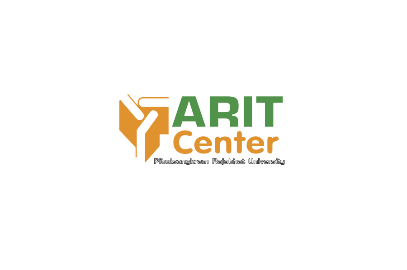 เรื่อง  ขออนุญาตเปลี่ยนแปลงการมาปฏิบัติงานวันเสาร์-อาทิตย์เรียน  ผู้อำนวยการสำนักวิทยบริการและเทคโนโลยีสารสนเทศ         ด้วยข้าพเจ้า (นาย/นาง/นางสาว......................................................................มาปฏิบัติงาน................................................... จึงขออนุญาตให้(นาย/นาง/นางสาว..............................................................มาปฏิบัติงาน................................แทนในวัน.............ที่......เดือน.................. พ.ศ..............และข้าพเจ้าจะมาปฏิบัติงานแทนในวัน.............ที่......เดือน.................. พ.ศ.............. โดยมีเหตุผลในการขอแลกเวรดังนี้.......................................................................................................................................................................................................................................................         จึงเรียนมาเพื่อโปรดพิจารณาขอแสดงความนับถือ (1)....................................................(........................................................)     ความเห็นของหัวหน้างาน (2)                              ความเห็นของหัวหน้าสำนักงาน (3)                    ความเห็นของผู้อำนวยการ (4)                                     .....................................................                           .....................................................                      อนุญาต    ไม่อนุญาต     ....................................................                           ....................................................                     ……………………………………………………………..(........................................................)                              (นายเจนต์  คันทะ)                  (ผู้ช่วยศาสตราจารย์ ดร.บัญชา ศรีสมบัติ)ข้าพเจ้ารับทราบและจะมาปฏิบัติงานแทน ตามวันดังกล่าว (5).....................................(.......................................................)แบบฟอร์มขออนุญาตเปลี่ยนแปลงการมาปฏิบัติงานวันเสาร์-อาทิตย์เรื่อง  ขออนุญาตเปลี่ยนแปลงการมาปฏิบัติงานวันเสาร์-อาทิตย์เรียน  ผู้อำนวยการสำนักวิทยบริการและเทคโนโลยีสารสนเทศ         ด้วยข้าพเจ้า (นาย/นาง/นางสาว......................................................................มาปฏิบัติงาน................................................... จึงขออนุญาตให้(นาย/นาง/นางสาว..............................................................มาปฏิบัติงาน................................แทนในวัน.............ที่......เดือน.................. พ.ศ..............และข้าพเจ้าจะมาปฏิบัติงานแทนในวัน.............ที่......เดือน.................. พ.ศ.............. โดยมีเหตุผลในการขอแลกเวรดังนี้.......................................................................................................................................................................................................................................................         จึงเรียนมาเพื่อโปรดพิจารณาขอแสดงความนับถือ (1)....................................................(........................................................)     ความเห็นของหัวหน้างาน (2)                              ความเห็นของหัวหน้าสำนักงาน (3)                    ความเห็นของผู้อำนวยการ (4)                                     .....................................................                           .....................................................                      อนุญาต    ไม่อนุญาต     ....................................................                           ....................................................                     ……………………………………………………………..(........................................................)                              (นายเจนต์  คันทะ)                  (ผู้ช่วยศาสตราจารย์ ดร.บัญชา ศรีสมบัติ)ข้าพเจ้ารับทราบและจะมาปฏิบัติงานแทน ตามวันดังกล่าว (5).....................................(.......................................................)